1.Планируемые результаты освоения учебного предмета «Информатика» в 8 классе.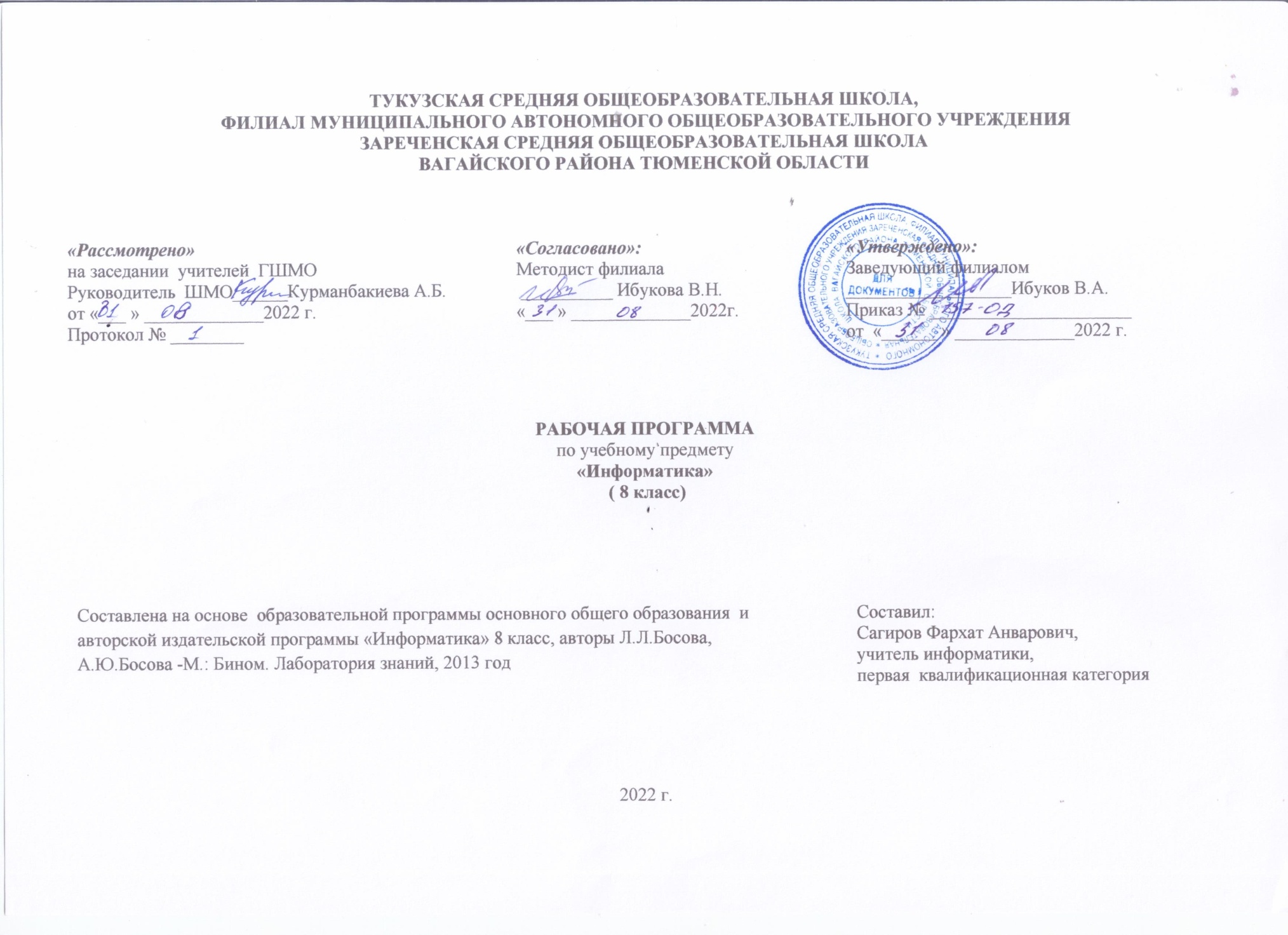 Изучение информатики по данной программе способствует формированию у учащихся личностных, метапредметных и предметных результатов обучения, соответствующих требованиям Федерального государственного образовательного стандарта основного общего образования.Личностные результаты:1)воспитание российской гражданской идентичности: патриотизма, уважения к Отечеству, осознание вклада отечественных учёных в развитие мировой науки;2) ответственное отношение к учению, готовность и способность обучающихся к саморазвитию и самообразованию на основе мотивации к обучению и познанию;3) осознанный выбор и построение дальнейшей индивидуальной траектории образования на базе ориентировки в мире профессий и профессиональных предпочтений с учётом устойчивых познавательных интересов, а также на основе формирования уважительного отношения к труду, развитие опыта участия в социально значимом труде;4) умение контролировать процесс и результат учебной и математической деятельности;5) критичность мышления, инициатива, находчивость, активность при решении математических задач.6) осознанное, уважительное и доброжелательное отношение к другому человеку, его мнению, мировоззрению, культуре, языку, вере, гражданской позиции. Готовность и способность вести диалог с другими людьми и достигать в нем взаимопонимания.Метапредметные результаты:Познавательные УУД: 1) самостоятельно выделять и формулировать познавательную цель; 2) использовать общие приёмы решения задач; 3) применять правила и пользоваться инструкциями и освоенными закономерностями; 4) осуществлять смысловое чтение; 5) создавать, применять и преобразовывать знаково-символические средства, модели и схемы для решения задач; 6) самостоятельно ставить цели, выбирать и создавать алгоритмы для решения учебных лингвистических проблем; 7) понимать сущность алгоритмических предписаний и уметь действовать в соответствии с предложенным алгоритмом; 8) понимать и использовать математические средства наглядности (рисунки, схемы и др.) для иллюстрации, интерпретации, аргументации; 9) находить в различных источниках информацию, необходимую для решения математических проблем, и представлять её в понятной форме; принимать решение в условиях неполной и избыточной, точной и вероятностной информации.Регулятивные УУД:1) формулировать и удерживать учебную задачу; 2) выбирать действия в соответствии с поставленной задачей и условиями её реализации; 3) планировать пути достижения целей, осознанно выбирать наиболее эффективные способы решения учебных и познавательных задач;4) предвидеть уровень усвоения знаний, его временных характеристик;5) составлять план и последовательность действий; 6) осуществлять контроль по образцу и вносить необходимые коррективы; 7) адекватно оценивать правильность или ошибочность выполнения учебной задачи, её объективную трудность и собственные возможности её решения; 8) сличать способ действия и его результат с заданным эталоном с целью обнаружения отклонений и отличий от эталона.Коммуникативные УУД:1) организовывать учебное сотрудничество и совместную деятельность с учителем и сверстниками: определять цели, распределять функции и роли участников; 2) взаимодействовать и находить общие способы работы; работать в группе: находить общее решение и разрешать конфликты на основе согласования позиций и учёта интересов; слушать партнёра; формулировать, аргументировать и отстаивать своё мнение; 3) прогнозировать возникновение конфликтов при наличии разных точек зрения; 4) разрешать конфликты на основе учёта интересов и позиций всех участников; 5) координировать и принимать различные позиции во взаимодействии; 6) аргументировать свою позицию и координировать её с позициями партнёров в сотрудничестве при выработке общего решения в совместной деятельности.Предметные результаты:1) формирование информационной и алгоритмической культуры; формирование представления о компьютере как универсальном устройстве обработки информации; развитие основных навыков и умений использования компьютерных устройств;2) формирование представления об основных изучаемых понятиях: информация, алгоритм, модель - и их свойствах;3) развитие алгоритмического мышления, необходимого для профессиональной деятельности в современном обществе; развитие умений составить и записать алгоритм для конкретного исполнителя; формирование знаний об алгоритмических конструкциях, логических значениях и операциях; знакомство с одним из языков программирования и основными алгоритмическими структурами - линейной, условной и циклической;4) формирование умений формализации и структурирования информации, умения выбирать способ представления данных в соответствии с поставленной задачей - таблицы, схемы, графики, диаграммы, с использованием соответствующих программных средств обработки данных;5) формирование навыков и умений безопасного и целесообразного поведения при работе с компьютерными программами и в Интернете, умения соблюдать нормы информационной этики и права.2. Содержание учебного предметаМатематические основы информатики (13 часов)Понятие о непозиционных и позиционных системах счисления. Знакомство с двоичной, восьмеричной и шестнадцатеричной системами счисления, запись в них целых десятичных чисел от 0 до 1024. Перевод небольших целых чисел из двоичной, восьмеричной и шестнадцатеричной системы счисления в десятичную. Двоичная арифметика.Логика высказываний (элементы алгебры логики). Логические значения, операции (логическое отрицание, логическое умножение, логическое сложение), выражения, таблицы истинности.Основы алгоритмизации (9 часов)Учебные исполнители Робот, Удвоитель и др. как примеры формальных исполнителей. Понятие алгоритма как формального описания последовательности действий исполнителя при заданных начальных данных. Свойства алгоритмов. Способы записи алгоритмов. Алгоритмический язык — формальный язык для записи алгоритмов. Программа — запись алгоритма на алгоритмическом языке. Непосредственное и программное управление исполнителем.Линейные программы. Алгоритмические конструкции, связанные с проверкой условий: ветвление и повторение.Понятие простой величины. Типы величин: целые, вещественные, символьные, строковые, логические. Переменные и константы. Алгоритм работы с величинами — план целенаправленных действий по проведению вычислений при заданных начальных данных с использованием промежуточных результатов.Начала программирования (11 часов)Язык программирования. Основные правила языка программирования Паскаль: структура программы; правила представления данных; правила записи основных операторов (ввод, вывод, присваивание, ветвление, цикл).Решение задач по разработке и выполнению программ в среде программирования Паскаль.3. Тематическое планирование, в том числе с учетом рабочей программы воспитания с указанием количества часов, отводимых на освоение каждой темыПриложение. Календарно – тематическое планирование№Название разделаНазвание темыКол-во часов1Введение (1 ч.)Цели изучения курса информатики и ИКТ. Техника безопасности и организация рабочего места.12Математические основы информатики (12 ч.)Общие сведения о системах счисления. 13Двоичная система счисления. Двоичная арифметика14Восьмеричная и шестнадцатеричные системы счисления. Компьютерные системы счисления15Правило перевода целых десятичных чисел в систему счисления с основанием q16Представление целых чисел17Представление вещественных чисел18Высказывание. Логические операции.19Построение таблиц истинности для логических выражений110Свойства логических операций. 111Решение логических задач. (РПВ) Интерактивная игра «Где логика».112Логические элементы113Обобщение и систематизация основных понятий темы «Математические основы информатики».114Основы алгоритмизации (9 ч.)Алгоритмы и исполнители115Способы записи алгоритмов. 116Объекты алгоритмов.117Алгоритмическая конструкция следование118Алгоритмическая конструкция ветвление. Полная форма ветвления. Сокращённая форма ветвления.119Алгоритмическая конструкция повторение. Цикл с заданным условием продолжения работы.120Алгоритмическая конструкция повторение. Цикл с заданным условием окончания работы.121Алгоритмическая конструкция повторение. Цикл с заданным числом повторений.122Обобщение и систематизация основных понятий темы Основы алгоритмизации. (РПВ) Интеллектуальная игра «Своя игра».123Начала программирования (11 ч.)Общие сведения о языке программирования Паскаль. Организация ввода и вывода данных.124 -25Программирование линейных алгоритмов. (РПВ) Групповая проект «Scratch программирование».226-28Программирование разветвляющихся алгоритмов. Условный оператор. Составной оператор. Многообразие способов записи ветвлений.329Программирование циклов с заданным условием продолжения работы.130Программирование циклов с заданным условием окончания работы. 131Программирование циклов с заданным числом повторений.132Решение задач с использованием циклов33Составление программ с использованием различных видов алгоритмических структур. Обобщение и систематизация основных понятий темы. (РПВ) Викторина «Начала программирования». 134Итоговое повторение (1 ч.)Итоговое тестирование1ИТОГО:34 ч.№Название разделаНазвание темыКоличество часовПланФакт1Введение (1 ч.)Цели изучения курса информатики и ИКТ. Техника безопасности и организация рабочего места.12Математические основы информатики (12 ч.)Общие сведения о системах счисления. 13Двоичная система счисления. Двоичная арифметика14Восьмеричная и шестнадцатеричные системы счисления. Компьютерные системы счисления15Правило перевода целых десятичных чисел в систему счисления с основанием q16Представление целых чисел17Представление вещественных чисел18Высказывание. Логические операции.19Построение таблиц истинности для логических выражений110Свойства логических операций. 111Решение логических задач. (РПВ) Интерактивная игра «Где логика».112Логические элементы113Обобщение и систематизация основных понятий темы «Математические основы информатики».114Основы алгоритмизации (9 ч.)Алгоритмы и исполнители115Способы записи алгоритмов. 116Объекты алгоритмов.117Алгоритмическая конструкция следование118Алгоритмическая конструкция ветвление. Полная форма ветвления. Сокращённая форма ветвления.119Алгоритмическая конструкция повторение. Цикл с заданным условием продолжения работы.120Алгоритмическая конструкция повторение. Цикл с заданным условием окончания работы.121Алгоритмическая конструкция повторение. Цикл с заданным числом повторений.122Обобщение и систематизация основных понятий темы Основы алгоритмизации. (РПВ) Интеллектуальная игра «Своя игра».123Начала программирования (11 ч.)Общие сведения о языке программирования Паскаль. Организация ввода и вывода данных.124 -25Программирование линейных алгоритмов. (РПВ) Групповая проект «Scratch программирование».226-28Программирование разветвляющихся алгоритмов. Условный оператор. Составной оператор. Многообразие способов записи ветвлений.229Программирование циклов с заданным условием продолжения работы.130Программирование циклов с заданным условием окончания работы. 131Программирование циклов с заданным числом повторений.132Решение задач с использованием циклов133Составление программ с использованием различных видов алгоритмических структур. Обобщение и систематизация основных понятий темы. (РПВ) Викторина «Начала программирования». 134Итоговое повторение (1 ч.)Итоговое тестирование1